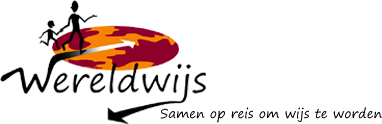 OBS WERELDWIJSMACHTIGING DOORLOPENDE SEPA INCASSO Hierbij machtig ik de ouderraad van OBS Wereldwijs om de jaarlijkse ouderbijdrage en schoolreis/kamp van mijn rekening af te schrijven. En ik kies voor: (zet een kruis bij uw keuze)O   Het volledige jaarbedrag in 1 termijn van mijn rekening te incasseren.O   Het volledige jaar bedrag in 3 termijnen  van mijn rekening te incasseren. Naam ouder/verzorger: -----------------------------------------------------------------------------Naam kind: ------------------------------------------------------------------------------------- groep: ----------------------Geboortedatum kind: ………-………-………………Emailadres ouder/verzorger: -----------------------------------------------------------------------------Mobielnr. ouder/verzorger: -----------------------------------------------------------------------------Adres: ------------------------------------------------------------------------------------------------------------------Postcode en plaats: ----------------------------------------------------------------------------------------------------Ondergetekende verklaart zich akkoord met de ‘Regeling Betaling Ouderbijdrage’ zoals op de bijlage is vermeld.Datum: ---------/----------/20------				Handtekening:  --------------------------------------Geerdinkhof  694 – 696, 1103 RP AMSTERDAM 020 – 6981078  wereldwijs@obs-wereldwijs.nlREGELING BETALING OUDERBIJDRAGENaam incassant: 		OUDERRAAD OBS WERELDWIJSAdres incassant: 		Geerdinkhof 694 – 696Woonplaats incassant: 	AmsterdamLand Incassant: 		NederlandIncassant-ID: 		NL98ZZZ5394591300001.	Incassoschema en bedragen De ouderbijdragen worden door de Ouderraad van OBS Wereldwijs beheerd. De Ouderraad draagt ook zorg voor het incasseren van de genoemde bijdragen.De ouderbijdrage wordt door middel van automatische incasso in één termijn of drie termijnen geïncasseerd. De incassotermijnen zullen begin november, eind januari en begin april van het betreffende schooljaar plaatsvinden.De machtiging kan te allen tijden schriftelijk worden ingetrokken.Indien niet gebruik gemaakt wordt van de incassoregeling, dient het volledige verschuldigde bedrag in één keer contant of per bankoverschrijving naar rekeningnr.:  NL18 INGB 0004915947 t.n.v. Ouderraad OSB Wereldwijs, onder vermelding van naam en groep van desbetreffende kind, te worden voldaan vóór 1 november van het lopende schooljaar of binnen één maand na de datum waarop de  leerling op school is gekomen. Een afgegeven machtiging duurt zolang de leerling op school zit. Indien een leerling in de loop van een schooljaar de school verlaat, dan wordt de ouderbijdrage naar gebruik verrekend. Per volle maand € 3,50. Bij verlaten van de school wordt de machtiging stopgezet.Indien een leerling gedurende het schooljaar op school komt zal de ouderbijdrage naar gebruik verrekend worden. Per volle maand € 3,50.Mocht de verwerking van de incasso-opdracht niet kunnen plaatsvinden (bijvoorbeeld door onvoldoende saldo) dan zullen de ouders/verzorgers hier schriftelijk over worden ingelicht. De betaling dient dan alsnog binnen twee weken na dagtekening van de ontvangen brief te worden voldaan.Indien de betaling niet wordt voldaan, volgt een gesprek met de directie.10.	Om de twee jaar vindt de indexering van de ouderbijdrage plaats. . Als het bedrag verandert, wordt u daar schriftelijk, aan het begin van het schooljaar van op de hoogte gesteld.Te allen tijden geldt dat als u vragen heeft over de automatische incasso of over het invullen van het formulier, u contact op kan nemen met de ouderraad/directie. Graag willen wij van de gelegenheid gebruik maken om de scholierenvergoeding onder uw aandacht te brengen. De voorwaarden staan op (www.dwi.amsterdam.nl). Als u denkt hiervoor in aanmerking te komen kunt u aanvraagformulier bij DWI (telefoonnummer: 020-3463684) opvragen. Met vriendelijke groeten,De ouderraad/Directie OBS WereldwijsIBANNLIncassoeind oktoberEind januarieind maartKortingBedrag groep 1 t/m 7 (1 termijn)€ 55,-€ 10,-Bedrag groep 1 t/m 7 (3 termijnen)€ 20,-€ 20,-€ 20,-€ 5,-Bedrag groep 8 (1 termijn)€ 125,-€ 10,-Bedrag groep 8 (3 termijnen)€ 30,-€ 30,-€ 70,-€ 5,-